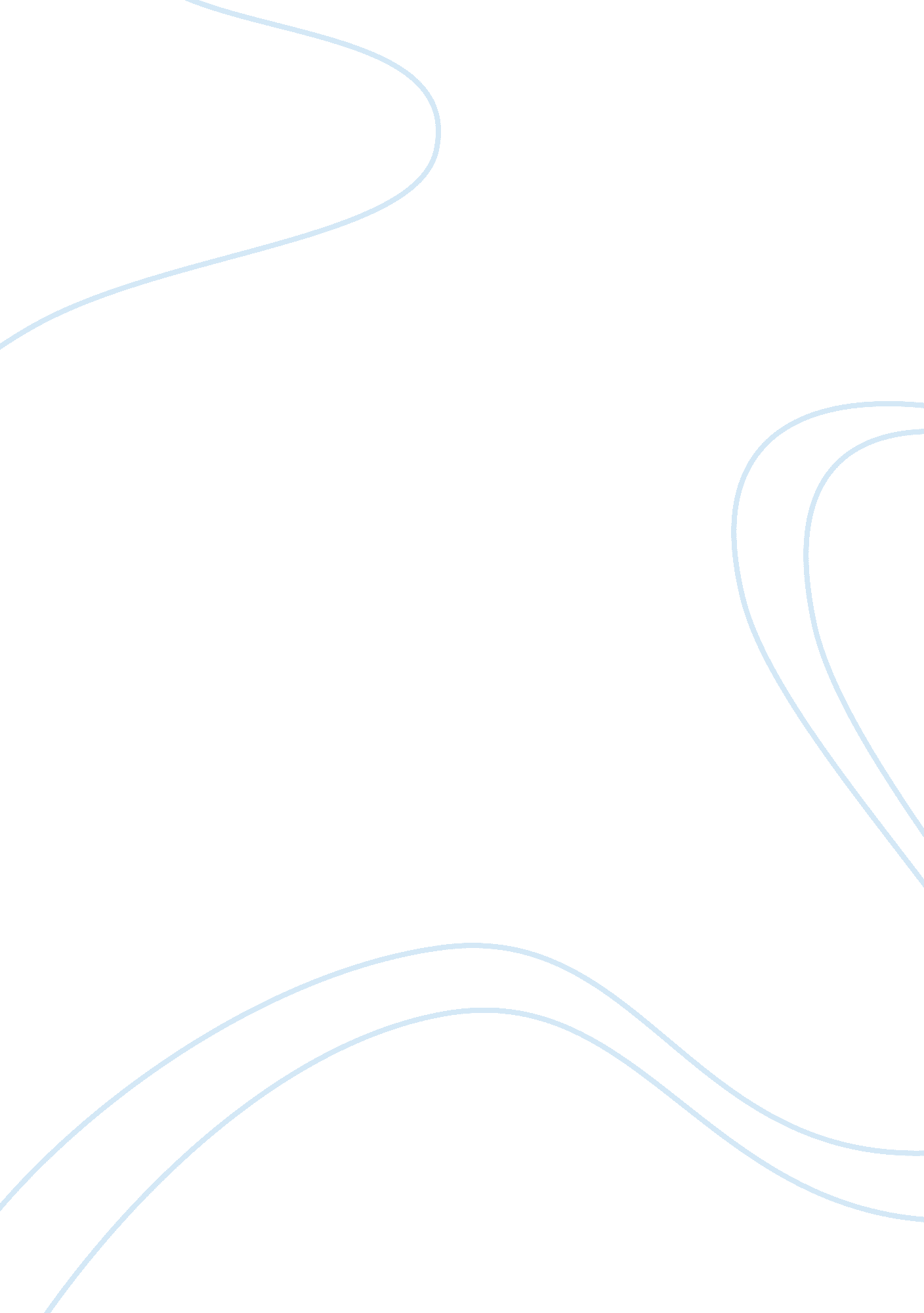 The negative consequences of neglect of the balance scorecardBusiness, Management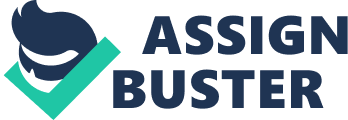 Balance scorecard recommends that the out of date standard accounting and budgetary model should be pulled in out to merge the appraisal of an establishments impalpable and savvy resources. The maker proposes shows that there ought to be a soundness among an association’s non-monetary and money related measures, deferred and on the spot pointers, brief term and longtime dreams and targets and unending and internal expansive execution viewpoints. The scorecard should decipher an affiliation’s structure particularly into a sweeping plan of general execution measures. These measures are set up cycle four viewpoints: cash related, client, inside business methods, and advancement. In spite of offering a total execution assessment instrument, the way toward keeping up a quality scorecard is the nearness of a strategic culture wherein affiliation targets and structures curve up systematized over the work environment. Lionel and veronica recommend that recollecting a definitive goal to watch objectives and be skilled the execution measures need to impact pervasive to respect. Keeping in mind the end goal to accomplish, it needs most skilled and most participative association overview frameworks which are set up to clear up its objectives and basic methodologies recalling the genuine target to achieve the destinations, and besides the connection between the depicting strategies of the theories and the current operational exercises. They guarantee that no marker can offer the likelihood to have a sensible vision of the execution, to perceive and administrate the most basic fields and have the best effect on the business. BS and particularly the legitimate execution frameworks vanquish this obstruction, through the key introduction of the association review utilizing the KPIs, the accomplishment of the cash related execution and the satisfaction of the objectives set. Ashu Sharma recommends that there are 9 stages of progress for change card streamlining from business and fortify unit scorecards execution revealing and information sharing execution measure targets client respect scratch subjects and execution happens with redesigned frameworks. Balance scorecard has regularly been neglected by workers as it encourages rivalry. So as to use the BS it is vital that the association’s workforce ought to have an unmistakable comprehension of the target and objectives of the proposed framework. As an administrator, it would be of prime significance for me to instruct the colleagues and influence them to comprehend and acknowledge the BS. Ensure that their objectives are lined up with the association’s technique and that their activities outperform and satisfy the KPIs specified in the BS. 